市民族宗教事务局部分权责清单即时动态调整情况公布根据市委编办规范市民族宗教事务局“宗教团体、宗教活动场所审批（含“筹备设立宗教活动场所审批”“地方性宗教团体成立、变更、注销前审批”2个子项）”、“宗教团体、宗教院校接受境外组织和个人捐赠审批”2个权力事项实施依据的要求，现将有关清单即时动态调整情况予以公布，详见附件。安庆市民族宗教事务局2020年12月30日附件：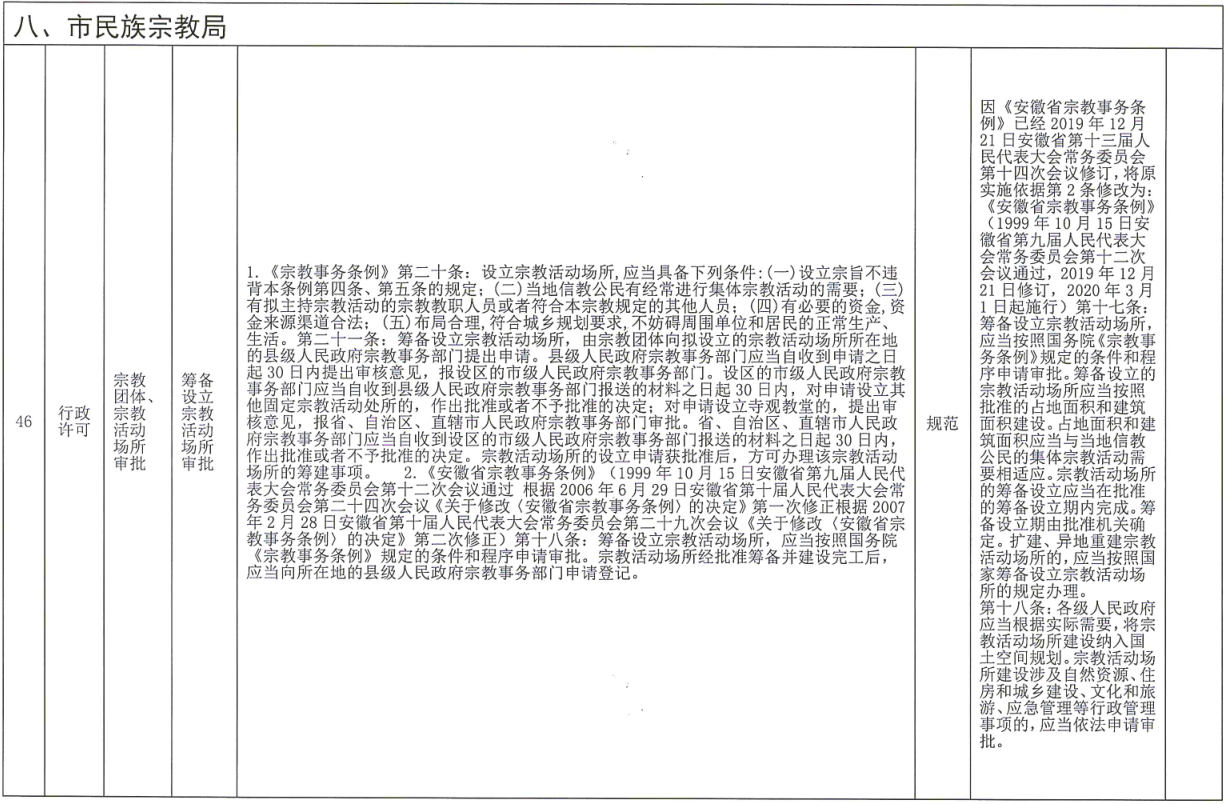 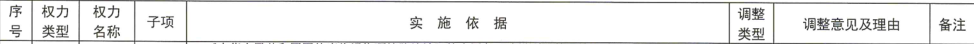 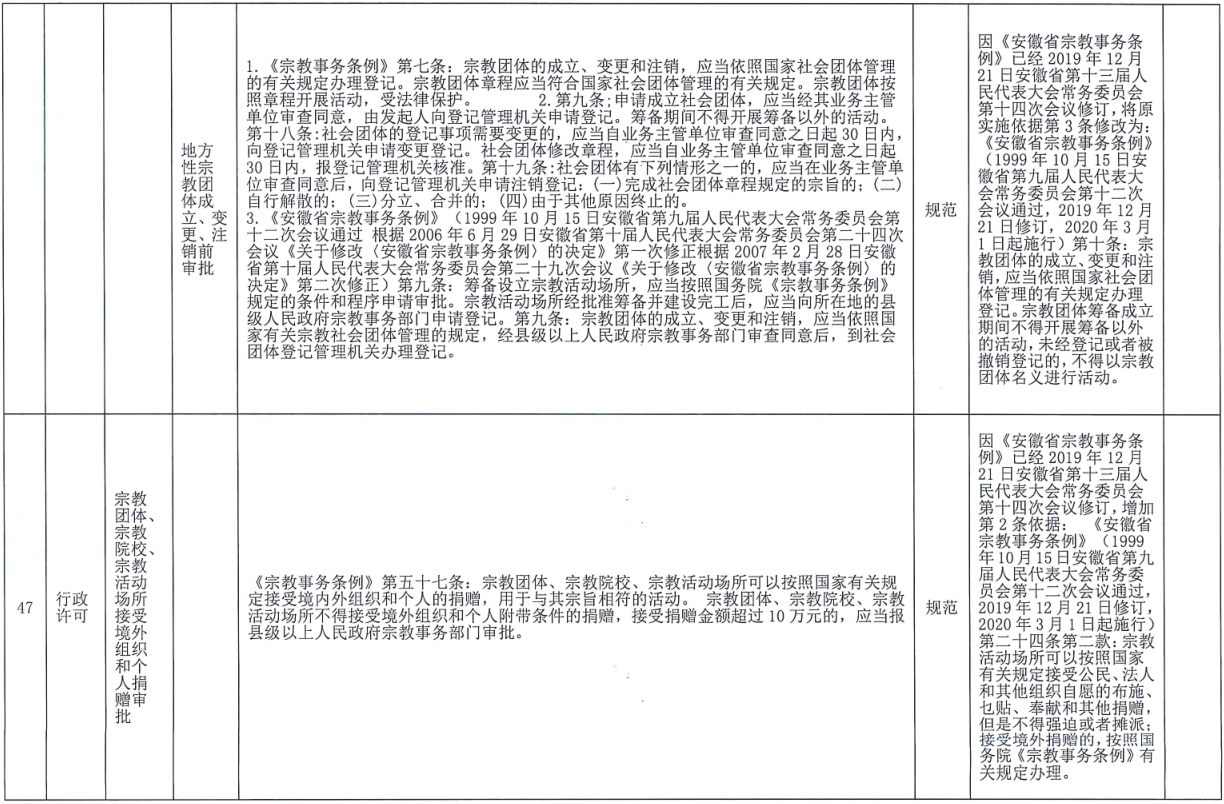 